Publicado en   el 02/06/2014 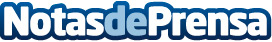 Enrique de Sendagorta, fundador de SENER, nombrado  Miembro de Honor del Instituto de Ingeniería de EspañaDatos de contacto:Nota de prensa publicada en: https://www.notasdeprensa.es/enrique-de-sendagorta-fundador-de-sener Categorias: Otros Servicios Otras Industrias Actualidad Empresarial http://www.notasdeprensa.es